Safety: Ensure that the UTV is safely parked on level ground with the ignition off. Wear all appropriate PPE for the following procedures.Note:Leave all hardware loose until the entire assembly is in its final position.Assembly Components:Ensure that you have all of these components before beginning the installation.1 x Rear Top Panel1 x Front Top Panel1 x Plastic Rivet Pack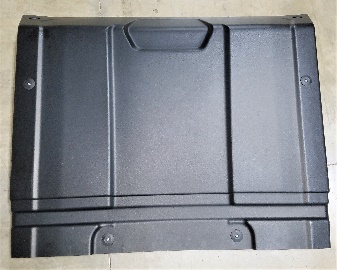 Figure : Rear Top Panel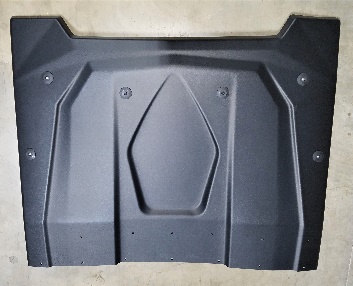 Figure : Front Top Panel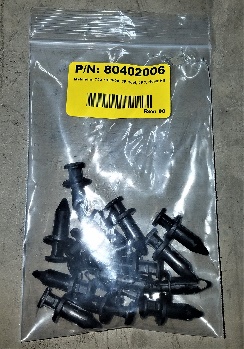 Figure : Plastic Rivet PackInstallation:Install the Rear Top Panel. Align the Rear Top Panel with the rear members of the machine’s roll cage. Use a rubber mallet or other soft hammer to secure the clips onto the roll cage as shown.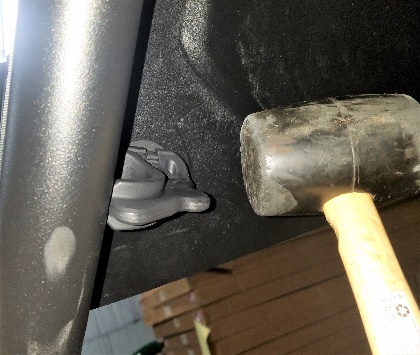 Figure : Mallet Securing Clip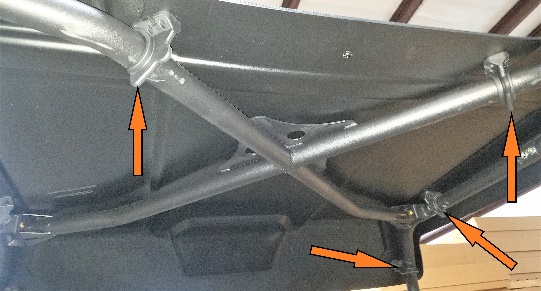 Figure : Clip Locations (Driver's side to the right)Install the Front Top Panel. Align the Front Top Panel with the front section of the machine’s roll cage. Secure the clips onto the roll cage using a rubber mallet or other soft hammer. 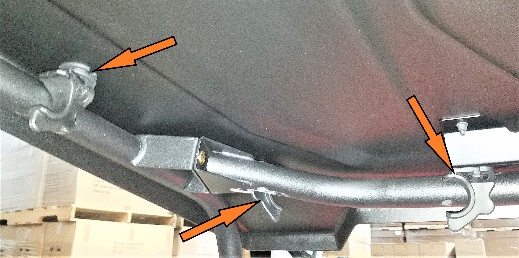 Figure : Driver's Side Front Clip Position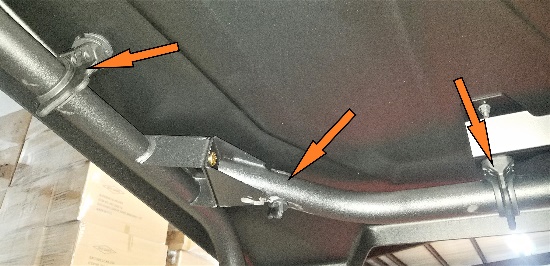 Figure : Driver's Side Front Clips InstalledUsing a 19/64” drill bit, drill out each hole on the top of the roof where the two panels overlap. There are also holes on either side of the panels. The holes should be just large enough to accept the plastic rivets.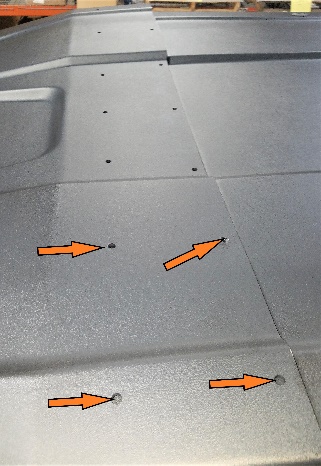 Figure : Holes in the Front Top Panel (several indicated)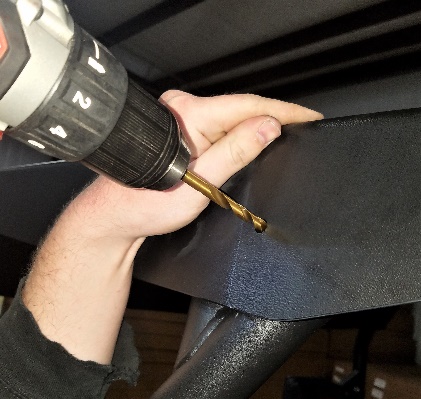 Figure : Drilling out HolesIn each of the drilled holes, install a plastic rivet to secure the top panels together. A rubber mallet may be needed to fully seat the rivets.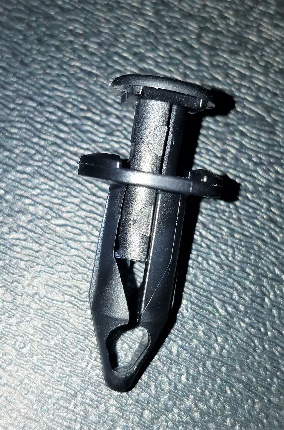 Figure : Plastic Rivet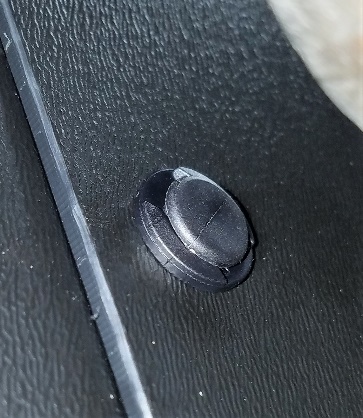 Figure : Plastic Rivet Installed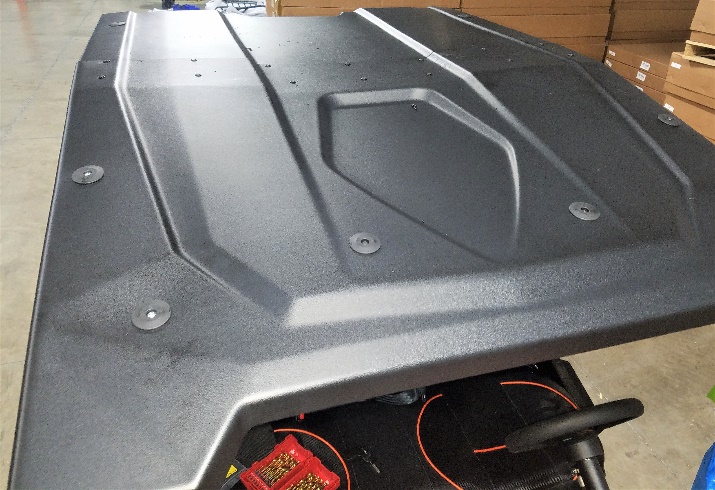 Figure : Install Complete